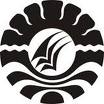 PENGGUNAAN GAME INTERAKTIF DALAM MENGENAL ANGKA PADA ANAK TUNAGRAHITA RINGAN KELAS DASAR I DI SLB JENETALLASA KABUPATEN GOWASKRIPSITANTI YULIANTI YUSUFJURUSAN PENDIDIKAN LUAR BIASAFAKULTAS ILMU PENDIDIKANUNIVERSITAS NEGERI MAKASSAR2014KEMENTERIAN PENDIDIKAN DAN KEBUDAYAANUNIVERSITAS NEGERI MAKASSARFAKULTAS ILMU PENDIDIKANJURUSAN PENDIDIKAN LUAR BIASAAlamat: Jl. Tamalate 1 Tidung, Makassar 90222Telp. (0411) 884457, Fax. 883076Laman: www.unm.ac.idPERSETUJUAN PEMBIMBINGSkripsi dengan judul : Penggunaan Game Interaktif Dalam Mengenal Angka Pada Anak Tunagrahita Ringan Kelas Dasar 1 di SLB Jenetallasa Kabupaten GowaAtas nama :Nama			: TANTI YULIANTI YUSUFN I M	: 094504031Jurusan	: 	Pendidikan Luar Biasa (PLB)Fakultas	:  Ilmu PendidikanSetelah diperiksa dan diteliti, naskah skripsi ini telah memenuhi syarat untuk diujikan dalam ujian hasil		Makassar,   Juni 2014      Pembimbing I						    Pembimbing IIDrs. Andi Budiman M. Kes				Drs. Nahrawi, M.Si            NIP. 19570508198603 1 002				Nip. 19490327197203 1 001Disahkan:Ketua Jurusan PLB FIP UNMAn Dr.Bastiana, M.SiDra. Tatiana Meidina, M. Si    NIP. 19630523198903 2 003KEMENTERIAN PENDIDIKAN DAN KEBUDAYAANUNIVERSITAS NEGERI MAKASSAR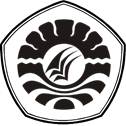 FAKULTAS ILMU PENDIDIKANPENDIDIKAN LUAR BIASAJalan : Tamalate 1 Tidung Makassar Kode Pos 90222Telepon (0411) 884457 Fax. (0411) 883076Laman : www.unm.ac.idPERNYATAAN KEASLIAN SKRIPSISaya yang bertanda tangan di bawah ini: Nama	:  TANTI YULIANTI YUSUF NIM	:  094 504 031 Jurusan/Program Studi	:  Pendidikan Luar Biasa Judul Skripsi	:	Penggunaan Game Interaktif Dalam Mengenal Angka Pada Anak Tunagrahita Ringan Kelas Dasar 1 di SLB Jenetallasa Kabupaten GowaMenyatakan dengan sebenarnya bahwa skripsi yang saya tulis ini benar merupakan hasil karya saya sendiri dan bukan merupakan pengambilalihan tulisan atau pikiran orang lain yang saya akui sebagai hasil tulisan atau pikiran sendiri. Apabila di kemudian hari terbukti atau dapat dibuktikan bahwa Skripsi ini hasil jiplakan, maka saya bersedia menerima sanksi atas perbuatan tersebut sesuai ketentuan yang berlaku.                                            				Makassar,    Juni 2014Yang Membuat Pernyataan,TANTI YULIANTI YUSUFNim: 094 504 031MOTTO & PERUNTUKANBanyak kegagalan dalam hidup ini dikarenakan orang-orang tidak menyadari betapa dekatnya mereka dengan keberhasilan saat mereka menyerah.
- Thomas Alva EdisonPeruntukkan:Kuperuntukkan Karya ini untuk Orang Tua yang telah melahirkan dan mencintai Penulis. Untuk saudara-saudara penulis  tersayang yang telah memberikan bantuan semangat dan doanya selama menjalani proses studi penulisABSTRAKTanti Yulianti Yusuf, 2014. “Penggunaan Game Interaktif Dalam Mengenal Angka Pada Murid Tunagrahita Ringan Kelas Dasar 1 di SLB Jenetallasa Kabupaten Gowa”. Skripsi. Dibimbing oleh Drs. Andi Budiman M. Kes selaku pembimbing I dan       Drs. Nahrawi, M.Si,  selaku pembimbing II. Jurusan Pendidikan Luar Biasa Fakultas Ilmu Pendidikan Universitas Negeri Makassar.Penelitian ini mengkaji tentang Penggunaan Game Interaktif Dalam Mengenal Angka Pada murid Tunagrahita Ringan Kelas Dasar 1 Di SLB Jenetallasa Kabupaten Gowa, dengan jumlah murid sebanyak 2 orang dalam mengenalkan angka 1 sampai 10 masih rendah sehinggga perlu diupayakan suasana belajar yang menyenangkan dan menarik minat bagi murid tunagrahita ringan salah satunya dengan penggunaan game interaktif. Rumusan masalah penelitian ini yaitu Bagaimana kemampuan mengenal angka murid tunagrahita ringan kelas dasar I di SLB Jenetallasa Kabupaten Gowa sebelum dan sesudah menggunakan game interaktif. Tujuan penelitian ini  untuk mengetahui kemampuan mengenal angka murid tunagrahita ringan kelas dasar I di SLB Jenetallasa sebelum dan sesudah penggunaan game interaktif. Pendekatan yang digunakan dalam penelitian ini pendekatan kuantitatif yaitu untuk mengetahui kemampuan mengenal angka pada murid tunagrahita ringan kelas dasar I di SLB Jenetallasa Kabupaten Gowa melalui penggunaan game interaktif  dan jenis penelitiannya adalah deskriptif yang dimaksudkan untuk menggambarkan kemampuan mengenal angka pada murid tunagrahita ringan kelas dasar I di SLB Jenetallasa Kabupaten Gowa, yang dalam penelitian ini pengukuran dilakukan sebanyak dua kali, yakni sebelum (pre-test) dan sesudah (post-tes) pembelajaran, dengan menggunakan game interaktif. Subjek penelitian ini adalah seluruh murid tunagrahita ringan kelas dasar I di SLB Jenetallasa yang berjumlah dua (2) orang. Teknik analisis data yang digunakan adalah teknik analisis deskriptif. Hasil penelitian menunjukkan bahwa : (1) kemampuan mengenal angka murid tunagrahita ringan kelas dasar I sebelum menggunakan game interaktif masukdalam kategori tidak mampu, (2) kemampuan mengenal angka murid tunagrahita ringan kelas dasar I setelah menggunakan game interaktif mengalami peningkatan dan masuk dalam kategori cukup mampu. Kesimpulannya bahwa dengan penggunaan game interaktif dapat meningkatkan kemampuan mengenal angka murid tunagrahita ringan kelas dasar I di SLB Jenetallasa Kabupaten Gowa.PRAKATABismillahi RahmanirrahimAssalamu Alaikum Warahmatullahi WabarakatuhSegala puji bagi Allah SWT tuhan pencipta alam semesta atas limpahan rahmat, karunia dan kekuatan yang dianugrahkan kepada penulis. Setiap nikmat waktu, pikiran dan tenaga yang tiada terukur yang diberikan sehingga Skripsi ini dapat diselesaikan sebagaimana mestinya. Shalawat dan Salam semoga senantiasa tercurah Kepada junjungan dan tauladan kita, Muhammad Rasulullah SAW.Sebagai seorang hamba yang berkemampuan terbatas, tidak sedikit kendala yang dialami oleh penulis dalam penyusunan skripsi ini. Berkat pertolongan dari-Nya dan bantuan berbagai pihak secara langsung maupun tidak langsung sehingga kendala tersebut dapat diatasi. Olehnya dalam kesempatan ini penulis memberikan   penghormatan   dan   penghargaan   yang   setinggi-tingginya   kepada                   Drs. Andi Budiman M. Kes,  selaku pembimbing I dan Drs. Nahrawi, M.Si, selaku pembimbing II, semoga Allah SWT melimpahkan rahmat dan hidayah-Nya sepanjang hidupnya.Dalam penyususnan skripsi ini tidak sedikit kendala yng dihadapi oleh penulis, namun berkat bimbingan, bantuan dan dorongan dari  berbagai pihak saya ucapan terima kasih juga penulis berikan kepada:Prof. Dr. H. Arismunandar, M.Pd selaku Rektor Universitas Negeri Makassar yang telah memberikan kepercayaan kepada penulis untuk menuntut ilmu di Universitas Negeri Makassar khususnya pada jurusan Pendidikan Luar Biasa.Prof. Dr. H. Ismail Tola, M.Pd selaku Dekan Fakultas Ilmu Pendidikan Universitas Negeri Makassar yang telah memberikan izin untuk melakukan penelitian.Drs. Ali Latif Amri, M. Pd (PD I), Drs. Andi Mappincara, M. Pd (PD II) dan   Drs. Muh. Faisal, M. Pd (PD III) yang telah banyak memberikan petunjuk, bimbingan dan arahan. Dr. Bastiana, M. Si dan Dra.Tatiana Maidina, M. Si selaku ketua dan sekertaris Jurusan Pendidikan Luar Biasa Fakultas Ilmu Pendidikan Universitas Negeri Makassar yang telah memberikan arahan, motivasi dan pelayanan administrasi selama menjadi mahasiswa sampai penyelesaian studi.Dosen Jurusan Pendidikan Luar Biasa Fakultas Ilmu Pendidikan Universitas Negeri Makassar, semoga semua  ilmu yang telah diberikan dapat berguna bagi penulis di masa akan datang. Kepala sekolah dan seluruh staf dewan guru SLB Jenetallasa Kabupaten Gowa yang senang hati mengizinkan untuk melakukan penelitian.Penulis mengucapkan terima kasih yang amat mendalam serta rasa hormat yang sebesar-besarnya kepada   Ayahanda M. Yusri Yusuf dan  Ibunda Banri Ti’no atas segala doa, cinta, kasih sayang, didikan, kepercayaan dan pengorbanan ayahanda dan ibunda untuk Ananda.Rekan-rekan mahasiswa Jurusan Pendidikan Luar Biasa angkatan 2009 tanpa terkecuali yang tidak sempat disebutkan namanya satu persatu yang telah banyak membantu penulis dalam penulisan skripsi ini.Semoga semua kebaikan yang telah diberikan oleh bapak dan ibu  serta semua pihak yang telah membantu penulis selama ini, penulis do’akan semoga mendapat rahmat dan karunia dari Allah swt.Amin.Keberadaan skripsi ini merupakan simbol sebuah keberhasilan tersendiri bagi penulis, meski wujud dan isinya jauh dari kesempurnaan. Kritik dan saran yang bersifat  membangun sangat diharapkan demi sempurnanya skripsi ini.Wassalamu Alaikum Warahmatullahi Wabarakatuh.Makassar,   Juni 2014Salam dan hormatTanti Yulianti YusufDAFTAR ISIHALAMAN JUDUL	.........................................................................................	iPERSETUJUAN PEMBIMBING   ....................................................................	iiMOTTO DAN PERUNTUKAN ........................................................................	iiiPERNYATAAN KEASLIAN SKRIPSI   ..........................................................	ivABSTRAK  .........................................................................................................	vPRAKATA  ........................................................................................................	viDAFTAR ISI  ...............................................................................................	.....	ixDAFTAR TABEL  .............................................................................................	xiDAFTAR GAMBAR..........................................................................................	xiiDAFTAR DIAGRAM  .......................................................................................	xiiiDAFTAR LAMPIRAN.......................................................................................	xivBAB I	PENDAHULUAN...........................................................................	1Latar Belakang.............................................................................	1Rumusan Masalah........................................................................	4Tujuan Penelitian.........................................................................	5Manfaat Penelitian.......................................................................	5BAB II.	KAJIAN PUSTAKA, KERANGKA PIKIR DAN               PERTANYAAN PENELITIAN.......................................................	7Tinjauan Pustaka..........................................................................	7B. 	Kerangka Pikir............................................................................	27C. 	Pertanyaan Penelitian..................................................................     	29BAB III	METODE PENELITIAN..................................................................	30A. 	Pendekatan dan Jenis Penelitian..................................................	30B. 	Variabel Penelitian......................................................................	30C. 	Subjek Penelitian….....................................................................	31D. 	Teknik Pengumpulan Data…………….....................................	32E. 	Teknik Analisis Data	...................................................................	33BAB IV	HASIL DAN PEMBAHASAN PENELITIAN.................................	35A. Hasil Penelitian..............................................................................	35B. Pembahasan...................................................................................	44BAB V	KESIMPULAN DAN SARAN.........................................................	50Kesimpulan...................................................................................	50Saran.............................................................................................	51	DAFTAR PUSTAKA............................................................................................	52LAMPIRAN-LAMPIRAN....................................................................................	55RIWAYAT HIDUPDAFTAR GAMBARGambar	Judul			Halaman2.1       Mengenal angka 1 sampai 10.. ..................................................................	25      Menu pilihan belajar atau bermain..............................................................	25      Menu pilihan hitung benda.........................................................................	26	Menu menghitung benda............................................................................	26      Bagan kerangka fikir...................................................................................	28DAFTAR TABELNomor  	Judul Tabel	Halaman    Tabel 3.1.   Keadaan Responden Murid Tunagrahita ringan Kelas                           Dasar II Di SLB   Jenetallasa Kabupaten Gowa.....................		31                                                                                                                                                                                                                                                                                                                                                                                                                                                     		    Tabel 4.1. 	Kemampuan mengenal angka Murid Tunagrahita Ringan Kelas Dasar I SLB Jenetallasa Kabupaten Gowa Sebelum Penggunaan Game Interaktif...................................................		37     Tabel 4.3.	Kemampuan mengenal angka Murid Tunagrahita Ringan Kelas Dasar I SLB Jenetallasa Kabupaten Gowa Sesudah Penggunaan Game interaktif.………………………….…….			40   Tabel 4.5.	Rekapitulasi Akhir Kemampuan mengenal angka Murid Tunagrahita Ringan Kelas Dasar I SLB Jenetallasa Kabupaten Gowa Sebelum Dan Setelah Pengunaan Game Interaktif.......................................................................		42   DAFTAR DIAGRAMDiagram	Judul Gambar Digram Batang	    	 	            Halaman4.1	kemampuan mengenal angka 1-10 pada murid tunagrahita ringan kelas dasar 1 SLB Jenetallasa Kabupaten Gowa sebelum penggunaan game.....................................................................	384. 2	kemampuan mengenal angka 1-10 pada murid tunagrahita ringan kelas dasar 1 SLB Jenetallasa Kabupaten Gowa sesudah penggunaan game.....................................................................	414. 3	kemampuan mengenal angka 1-10 pada murid tunagrahita ringan kelas dasar 1 SLB Jenetallasa Kabupaten Gowa sebelum dan sesudah penggunaan game............................................	43	DAFTAR LAMPIRAN-LAMPIRAN   No.	Judul Lampiran		HalamanPengembangan instrument penelitian matematika.......................	53Validasi............................................................................................		63Hasil uji lapangan…........................................................................		67Rencana pelaksanaan pembelajaran..................................................		70Hasil pretest kemampuan mengenal angka 1-10 pada murid tunagrahita ringan kelas dasar 1 SLB Jenetallasa Kabupaten Gowa…………………....................................................................		78Hasil postest kemampuan mengenal angka 1-10 pada murid tunagrahita ringan kelas dasar 1 SLB Jenetallasa Kabupaten    Gowa…………................................................................................		84